上　课　解　决　方　案教案设计教学目标知识与技能1．掌握三位数加三位数(不进位和一次进位)加法的计算方法。2．会笔算三位数加三位数(不进位和一次进位)的加法。过程与方法1．经历计算方法的形成过程，明确笔算加法的步骤和要点。2．通过自主探索、讨论、交流等活动，培养学生的计算能力和数感。情感、态度与价值观1．了解中国湿地部分动物的种类，增强保护野生动物的意识。2．在学习中养成认真计算的好习惯。重点难点重点：掌握三位数加三位数(不进位和一次进位)加法的笔算方法。难点：理解一次进位加法的算理。课前准备教师准备　PPT课件学生准备　练习本教学过程板块一　情境导入，提出问题课件出示教材36页的情境图。1．引导学生观察主题图，说一说从中得到了哪些数学信息。(我国湿地动物中鸟类有271种，爬行类有122种，哺乳类有31种)2．引导学生根据统计表中有关我国湿地部分动物种类的信息，提出用加法计算的数学问题。预设问题一：我国湿地鸟类和爬行类动物一共有多少种？问题二：我国湿地鸟类和哺乳类动物一共有多少种？问题三：我国湿地爬行类和哺乳类动物一共有多少种？操作指导 本环节在操作时重点考查学生从呈现的主题图中提取有价值的数学信息及提出数学问题的能力，培养学生的问题意识，激发学生的学习兴趣。板块二　自主探究，解决问题1．小组合作尝试解决问题。(1)组织学生以小组为单位，从上面三个问题中任选两个问题进行解答。(学生选问题，并列式解答。教师巡视指导)(2)各小组派代表板书解答过程。问题一：271＋122＝393(种)竖式： 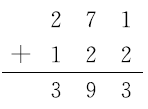 问题二：271＋31＝302(种)竖式： 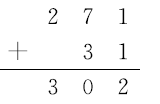 问题三：122＋31＝153(种)竖式： 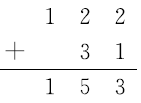 2．观察比较，梳理笔算方法。(1)引导学生观察这三个算式，想一想：这几道题和我们以前学过的笔算加法有什么不同？①学生观察、讨论后汇报。不同点：以前学过的笔算加法是两位数加两位数，还有几百几十数加几百几十数。这几道题中有三位数加三位数(不是几百几十的)，还有三位数加两位数。②引导学生思考：为什么要列竖式计算？列竖式计算时要注意什么？预设生1：因为这几个数都比较大，用口算非常容易出错，所以要列竖式计算。生2：列竖式计算时要注意相同数位对齐，从个位算起。③组织学生观察比较，看这三道题中哪道题与其他两道题不同，不同之处是什么？学生讨论后汇报：第二道题与其他两道题不同，因为第二道题中十位相加满十需要进位，其他两道题没有进位。④引导学生进一步思考：计算进位加法要注意什么？预设生：计算进位加法要注意哪一位上的数相加满十就向前一位进1。(2)引导学生结合刚才的计算，讨论笔算三位数加三位数的计算方法是什么，然后汇报。(笔算三位数加三位数，相同数位对齐，从个位加起，哪一位上的数相加满十要向前一位进1)操作指导 本环节在操作时，教师一定要注意放手让学生运用知识的迁移，自主探究三个问题的解决方法，这样不仅能凸显学生的主体地位，还能促进学生知识结构的完整性。在梳理笔算方法时，教师要通过几个层层递进的问题，引导学生归纳出三位数加三位数的计算方法，让学生体验成功的喜悦，培养学生的探究能力和归纳能力。板块三　巩固练习，拓展延伸1．巩固练习。(1)完成教材37页“做一做”。独立解答，集体订正。(2)完成教材39页3题。独立解答，集体订正。2．拓展练习。在□里填上合适的数字，使竖式成立。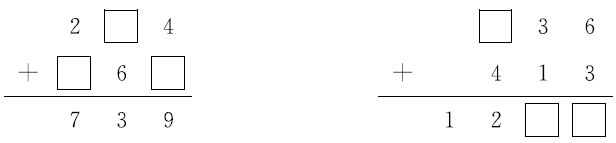 操作指导 本环节在操作时要根据学生在练习时出现的具体问题进行有针对性的讲解，并记录在错题本上，避免学生再出现类似问题。课堂总结这一环节这样设计的目的，是想让学生在原认知的基础上，能做到对学习的知识进行自我反思，形成良好的知识结构。板块四　课堂总结，布置作业1．课堂总结。(1)这节课学会了什么？(2)用什么方法学习的？(3)还有哪些困惑？生：这节课我学会了怎样笔算三位数加三位数(不进位和一次进位)；我是根据以前学习过的两位数加两位数的笔算方法迁移类推，互相启发学习的；我的困惑是：是不是更多位数的整数加法在笔算时都是这样的？2．布置作业。教材39页1题。板书设计三位数加三位数的不进位加法和一次进位加法271＋122＝393(种)　　　　271＋31＝302(种)　　　　122＋31＝153(种)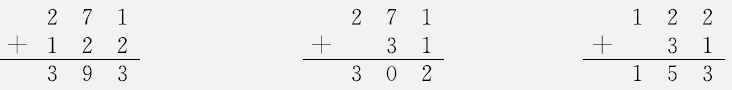 相同数位对齐，从个位加起，哪一位上的数相加满十要向前一位进1。教学反思本节课是在学生认识了万以内的数以及掌握了100以内的笔算加法的基础上进行教学的。本节课的重点是让学生理解三位数加法的笔算方法，并能正确进行计算，难点是理解满十进1的算理。这部分内容看似简单，算理都是学生以前所掌握的内容，是在两位数加法的基础上进行的教学。可是在计算时却常常出错，反思自己的教学，我想在教这部分内容时最主要的是要做到一个“细”，在板演例题时注重细节的教学，帮助学生养成细心的良好学习习惯。在教学时，我在两个班采取了不同的教学形式。一个班我先让学生复习了加法竖式计算时需要注意什么，学生基本都说出来了，并出示了总结的笔算加法时要注意的要点。还有一个班我没有进行任何复习，直接导入新课，在竖式计算后让学生说说列竖式计算时需要注意什么。因为两个班采取了不同的教学形式，所以效果是不一样的，进行复习竖式计算的班级都掌握了三位数加法的笔算方法，因为学生有了经验，所以学起来比较轻松，学生掌握新的知识点比较容易。而没有进行复习的班级学习新课的知识时接受起来较困难。例如，学生在自主尝试解决一次进位加法时，进行复习的班级就会注意笔算的要点，大部分的学生都会计算，而另一个班在计算时就会出现很多问题，有数位不对齐、忘了进位等问题，只有一半的学生会计算。所以在学习新课之前，我认为复习旧知是学习新课的一个引导过程，这样既巩固了旧知，又为新知做了铺垫，俗话说“万事开头难”，只要开好了头，下面遇到的问题就会迎刃而解。总的来说，我感觉一节课下来，学生掌握得还不错，有个别学生比较吃力，需要课外加强辅导。但也有几点不足：第一，观察主题图时没有给学生充分的时间观察、收集信息；第二，在学生探究出计算方法后，我不应该只是停留在引导学生归纳出三位数加法的计算方法和总结竖式计算的要点，而要再深入一步，出示有问题的笔算过程，让学生进行思辨，这样更能促进学生对笔算方法的深入理解与内化；第三，课堂上的语言还有待进一步锤炼，如环节之间的过渡语、对于学生的评价语等，在细节上完善才能使整节课更好地达到教学目标。